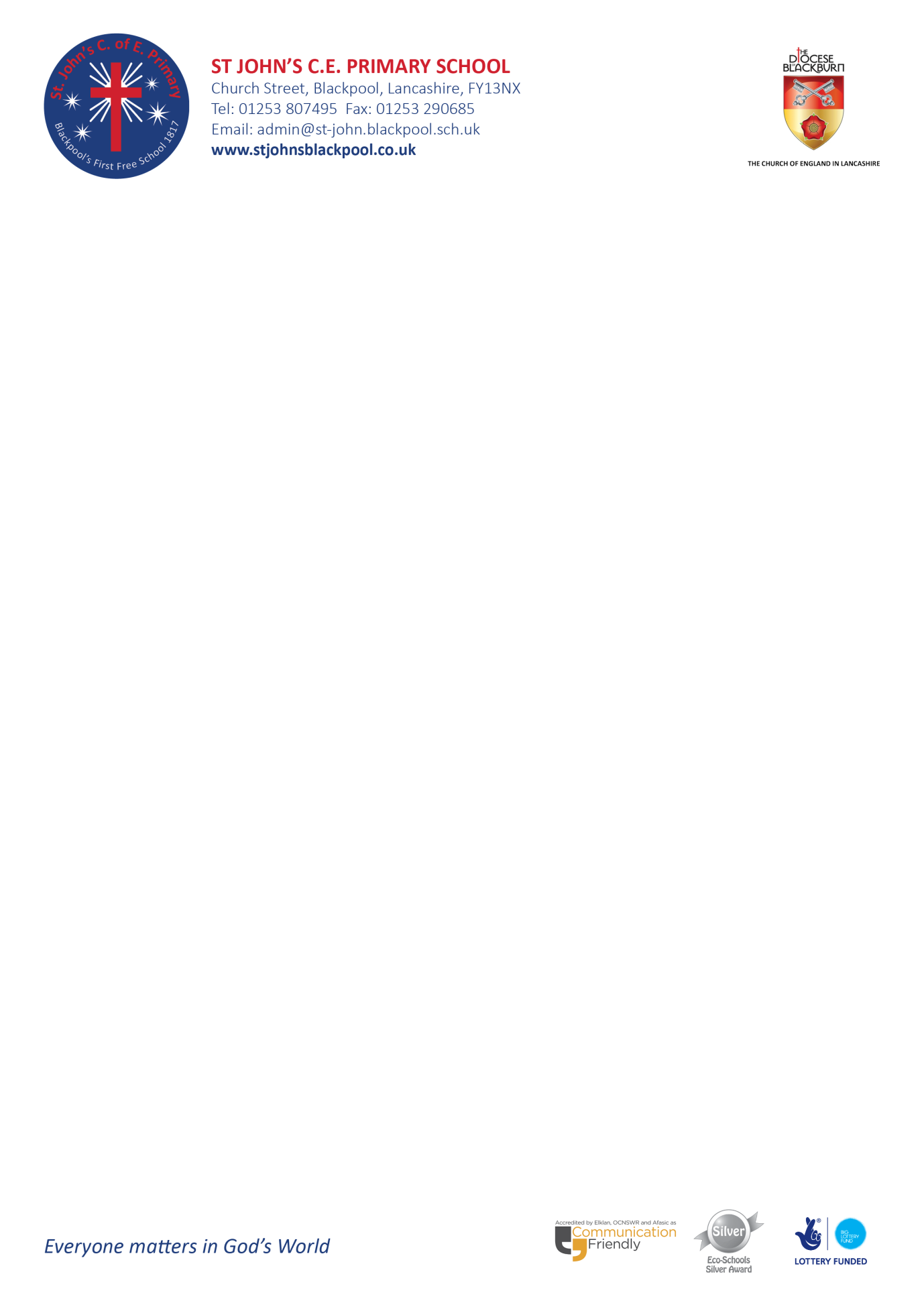 ‘What does the Lord require of you? To ask justly and to love mercy and to walk humbly with your God’. Micah 6:8This term we will be focussing in school on the value Justice. Justice means more than making things ‘fair’. In order to live in a ‘just’ community, it is important to have rules or laws that everybody sticks to. Imagine if there were no rules for people driving cars on the road!Why is it important to have rules and laws?Are there any rules or laws that you don’t think are fair?What rules are there at home or school that are important?Do you think about what is fair for others as well as what is fair for yourself?How much of what you want is actually what you need?We will think about whether justice is always about treating everyone exactly the same or if it’s a bit more complicated than that. Sometimes we may treat people differently, but we must always try to act justly and fairly.What other words can we use for justice and injustice? Deciding the right thing to do can be difficult. Sometimes, life can be complicated and there can be two sides to an argument; that is when we need wisdom. Our words of wisdom from the Bible are: ‘Learn to do right. Seek justice.’ Isaiah 1:17Deciding to do the right thing to do may take time; perhaps if we learn all we can about a situation we can then seek a wise solution? God’s love does not depend on what we do or don’t do. God’s idea of justice is to make everyone equal in his kingdom because his love is so generous. We will think about the British Value of The Rule of Law too. Our children will encounter rules and laws throughout their entire lives. We want them to understand that whether these laws govern the class, the school, the neighbourhood or the country, they are set for good reasons and must be kept. This understanding of the importance of rules will be consistently reinforced, and the reasons for laws discussed so that children can recognise the importance of these for their own protection. God gave us 10 rules, the Commandments, that he thought were the most important-why are they still important today? Yours sincerelyMrs GallowayHeadteacher‘Justice cannot be for one side alone, but must be for both.’ Eleanor Roosevelt 